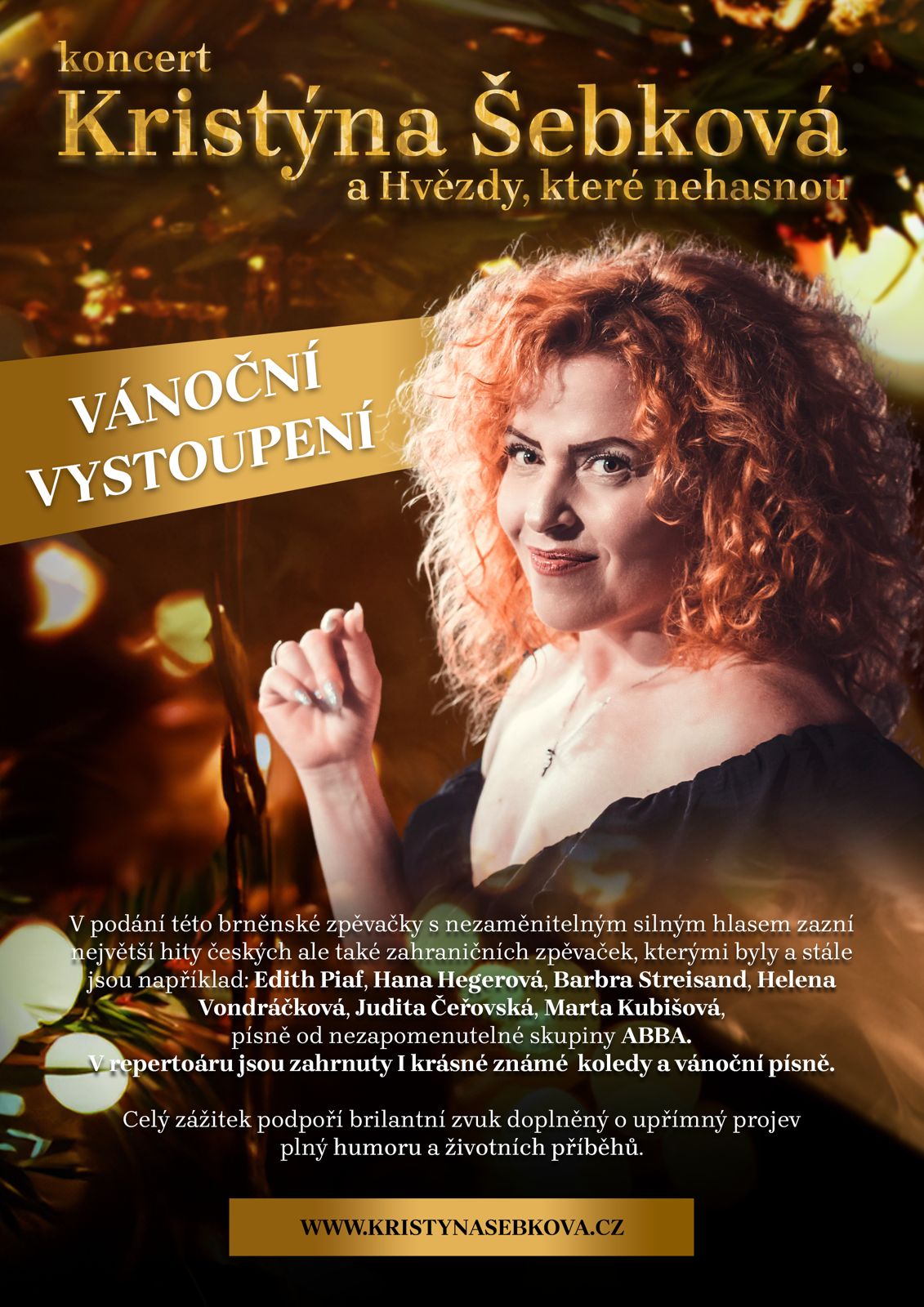 VÁNOČNÍ KONCERTDNE: 12.12.2023	ČAS: 14:00 hMÍSTO KONÁNÍ: JÍDELNA PRVNÍ PATROJSTE SRDEČNĚ ZVÁNI K POSLECHU I TANCI